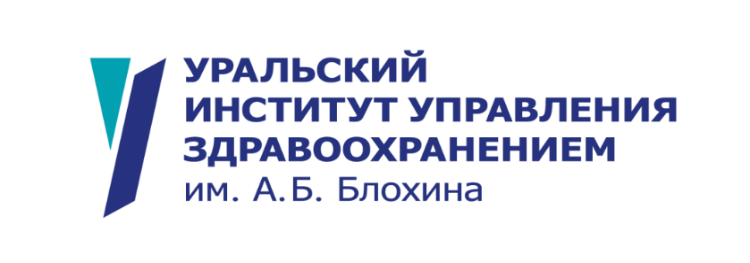 АННОТАЦИЯ К ДОПОЛНИТЕЛЬНОЙ ПРОФЕССИОНАЛЬНОЙ ПРОГРАММЕПОВЫШЕНИЯ КВАЛИФИКАЦИИ «Лапароскопическая холецистэктомия: практические навыки безопасного оперирования»Общая информацияКому будет полезен курс.Настоящая программа рассчитана на подготовку хирургов, заведующих хирургических отделений, старших ординаторов отделений.Цель программы:Очное индивидуальное обучение и освоение практических навыков и современных хирургических методик (работа в операционной).Планируемые результаты обучения.В рамках совершенствования и (или) получения знаний слушатель долженЗнать:показания и противопоказания для выполнения лапароскопической холецистэктомии в соответствии с национальными клиническими рекомендациями РФтехнические и методические основы и аспекты выполнения лапароскопической холецистэктомииУметь:использовать полученные навыки выполнения основных эндохирургических манипуляций для выполнения лапароскопической холецистэктомии – доступ в брюшную полость, диагностическая лапароскопия, диссекция, лигирование, клипирование,использовать навыки выполнения эндоскопических электрохирургических вмешательств, гемостаза, наложения экстракорпоральных и интракорпоральных швов,использовать эндохирургическое оборудование и инструментарий для выполнения лапароскопической холецистэктомии,использовать навыки выполнения интраоперационной прямой холангиографиивыделять главное существенное в способах и методиках выполнения лапароскопической холецистэктомии (конкретизировать полученные знания) и применять их соответственно клиническому проявлению заболевания уметь работать с учебно-методической и научной литературой.Модули программы курса.Общие принципы отбора больных, оборудования и инструментов. Последовательность и критерии безопасности каждого из этапов лапароскопической холецистэктомииПреимущества обучения в Уральском институте управления здравоохранением им. А.Б. Блохина по программе «Лапароскопическая холецистэктомия: практические навыки безопасного оперирования»- индивидуальный формат обучения в выбранное специалистом время, согласованное с работодателем, стажировка в ведущих медицинских организациях области; - программа разработана ведущими хирургами, имеющими многолетний опыт работы, заслуженный авторитет в профессиональном сообществе;- в доступе «Электронная библиотека», с материалами: нормативно-правовых актов, методических рекомендаций, шаблонов документов, чек-листов, СОПовКонтингент обучающихсяК освоению программы допускаются лица, имеющие высшее медицинское образование и специализацию по хирургической специальностиВид обученияПовышение квалификацииТрудоемкость обучения36 часовПродолжительность обучения1 неделяФормат обученияОчно в форме стажировки на рабочем местеФорма документа, выдаваемого по результатам Удостоверение о повышении квалификацииРаздел 1. Общие принципы отбора больных.Раздел 2. Хирургическая анатомия желчевыводящих путей, варианты, аномалии.Раздел 3. Оборудование и инструменты.Общие принципы и навыки мануального оперирования, использования электрохирургических приборов и инструментов при выполнении лапароскопической холецистэктомииРаздел 4. Общие принципы и навыки мануального оперирования.Раздел 5. Общие принципы использования электрохирургических приборов и инструментов при выполнении лапароскопической холецистэктомии.Раздел 6. «Безопасная холецистэктомия». Последовательность и критерии безопасности каждого из этапов лапароскопической холецистэктомии.Раздел 7. Интраоперационная холангиография. Технические аспекты.Раздел 8. Основные виды ятрогенных осложнений лапароскопической холецистэктомии, причины, профилактика и лечение. .